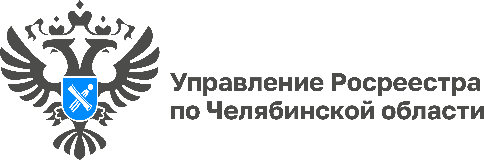 19.02.2024«Цифра дня»: На Южном Урале зарегистрированы права в отношении более 64 тысяч ранее учтенных объектов недвижимостиУправление Росреестра по Челябинской области продолжает делиться с южноуральцами статистикой в сфере земли и недвижимости. Сегодня в рамках рубрики «Цифра дня» расскажем о проведении на территории региона работы по выявлению правообладателей ранее учтенных объектов недвижимости.С 29 июня 2021 года, начала вступления в силу закона о выявлении правообладателей ранее учтенных объектов недвижимости (Федеральный закон от 30.12.2020 № 518-ФЗ «О внесении изменений в отдельные законодательные акты Российской Федерации»), и по состоянию на 1 февраля 2024 года на территории Челябинской области осуществлена регистрация ранее возникших прав в отношении 64 262 ранее учтенных объектов недвижимости, 37 730 объектов были сняты с кадастрового учета по результатам рассмотрения заявлений от органов местного самоуправления и выявлен 21 191 правообладатель в отношении 18 704 объектов недвижимости.Напомним, что реализацией закона на территории региона занимаются органы местного самоуправления, которые самостоятельно проводят анализ сведений в архивах, запрашивают информацию в налоговых органах, органах внутренних дел, нотариусов и т.д. В случае выявления владельцев ранее учтенных объектов муниципалитеты информируют их и направляют в Росреестр заявления о внесении в ЕГРН соответствующих сведений. Данная работа направлена на установление актуальных и достоверных сведений о правообладателях ранее учтенных объектов недвижимости, а также на защиту их прав и имущественных интересов.Материал подготовлен пресс-службойРосреестра и Роскадастра по Челябинской области